Kultūros paveldo objekto būklės tikrinimo taisyklių priedas Kauno miesto savivaldybės administracijos Kultūros paveldo skyrius(dokumento sudarytojo pavadinimas)KULTŪROS PAVELDO OBJEKTO BŪKLĖS PATIKRINIMO AKTAS2016-07-01		Nr. (data)		KAUNAS(užpildymo vieta)  Kultūros vertybės kodas:26598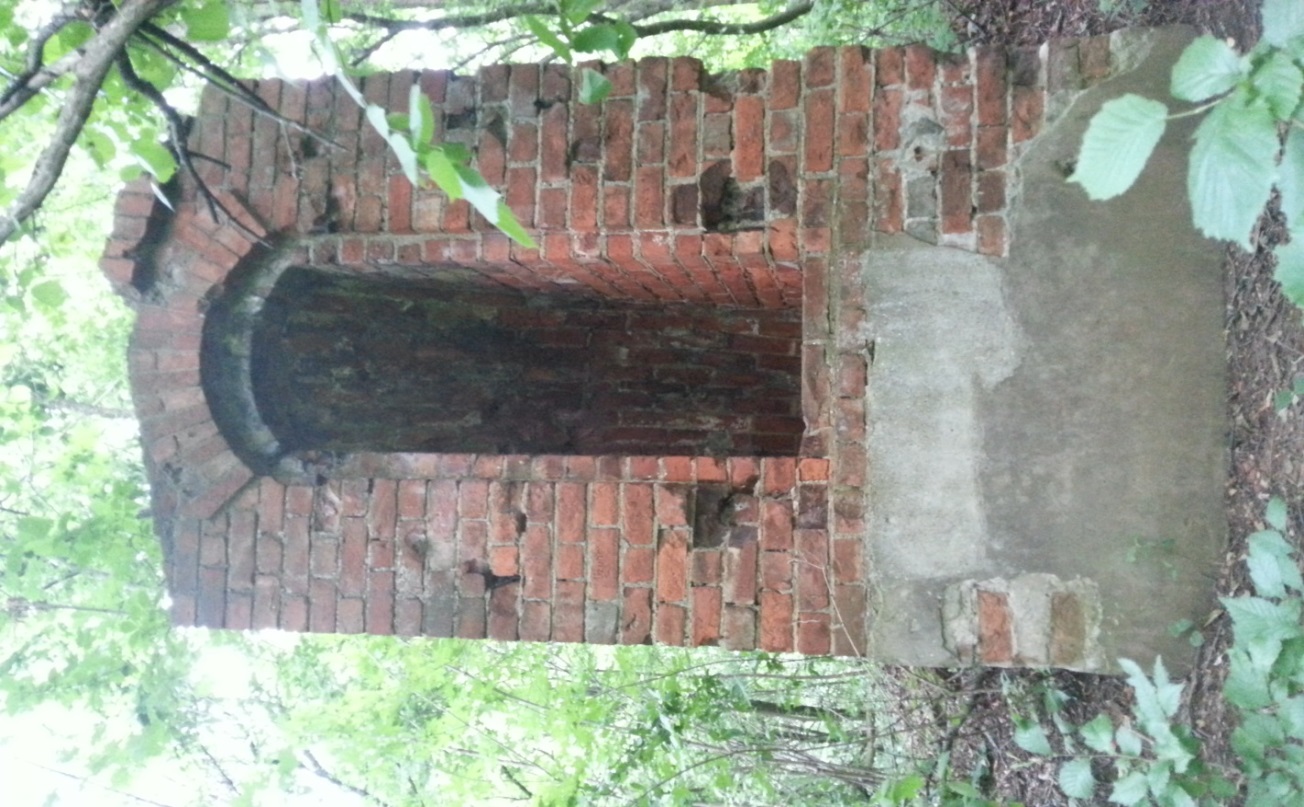 Nr.11PavadinimasAntras sandėlis. Ventiliacijos kaminas su durų angaAntras sandėlis. Ventiliacijos kaminas su durų angaAntras sandėlis. Ventiliacijos kaminas su durų angaFotografavoFotografavoStudentė-praktikantė Agnė ŠilanskaitėStudentė-praktikantė Agnė ŠilanskaitėStudentė-praktikantė Agnė ŠilanskaitėData2016-07-01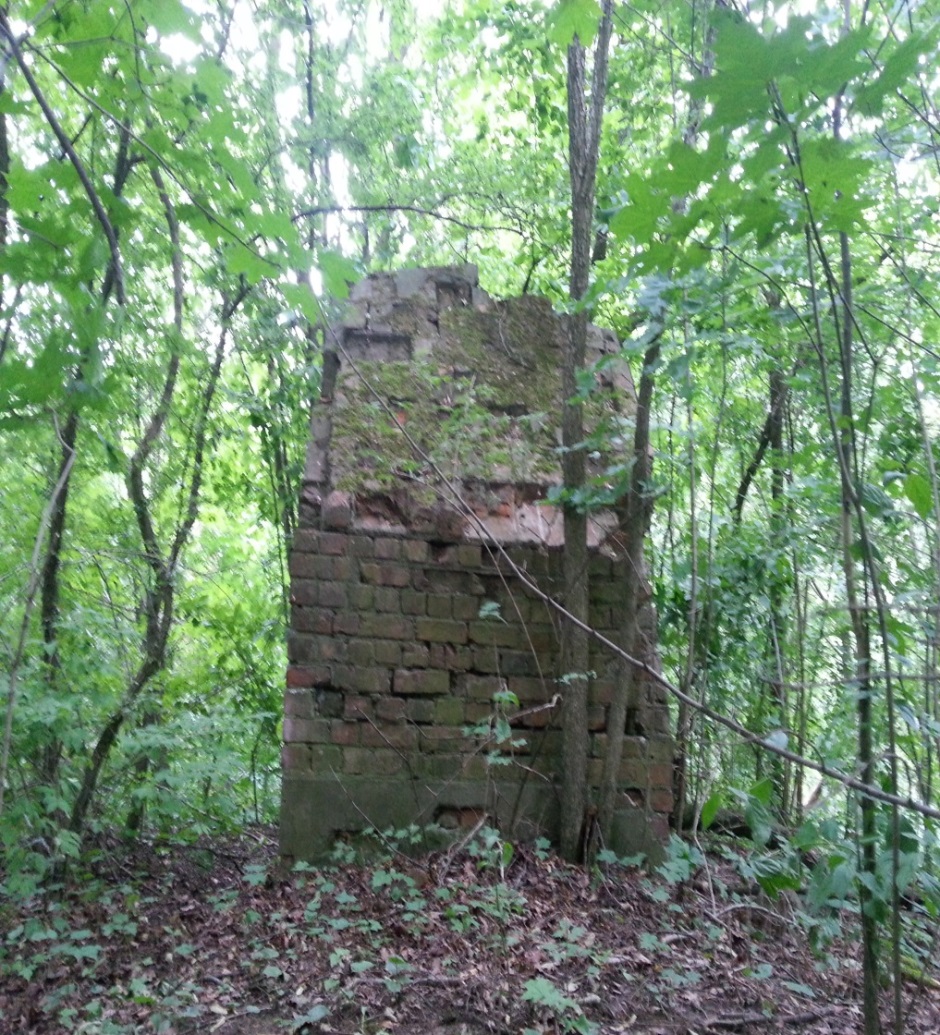 Nr.22PavadinimasAntras sandėlis. Ventiliacijos kaminasAntras sandėlis. Ventiliacijos kaminasAntras sandėlis. Ventiliacijos kaminasFotografavoFotografavoStudentė-praktikantė Agnė ŠilanskaitėStudentė-praktikantė Agnė ŠilanskaitėStudentė-praktikantė Agnė ŠilanskaitėData2016-07-01